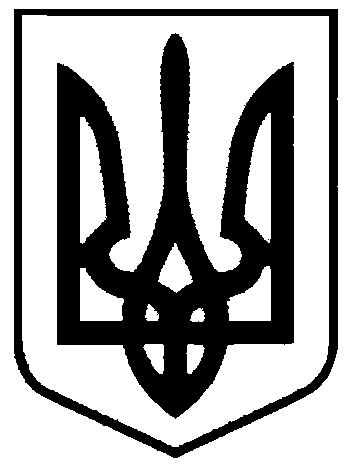 СВАТІВСЬКА МІСЬКА РАДАВИКОНАВЧИЙ КОМІТЕТРІШЕННЯвід  «29» серпня 2016 р.    	                   м. Сватове                                                          №91   «Про затвердження проекту будівництва»     Відповідно до Порядку затвердження проектів будівництва і проведення їх експертизи, затвердженого постановою Кабінету Міністрів України від 11.05.2011 року №560, а також враховуючи позитивний висновок державної експертизи від 04 липня 2016 року №04/07-16-1к, розглянувши проектно-кошторисну документацію на капітальний ремонт об’єктів МКП «Сватівський водоканал» м. Сватове, по робочому проекту «Капітальний ремонт об’єктів МКП «Сватівський водоканал» м. Сватове, Луганській області за адресами: вул. Дружби,72а,вул. Садова,74, кв.Будівельників,6а, кв.Докучаєва,8а», керуючись  ст. 30 Закону України «Про місцеве самоврядування в Україні»,Виконавчий комітет Сватівської міської ради ВИРІШИВ:1. Затвердити проект будівництва «Капітальний ремонт об’єктів МКП «Сватівський водоканал» м. Сватове, Луганській області за адресами: вул. Дружби,72а, вул. Садова,74, кв. Будівельників,6а, кв. Докучаєва,8а» загальною кошторисною вартістю робіт 295,980 тис.грн.2. Контроль за виконанням даного рішення покласти на першого заступника міського  голови   Жаданову Л.В.Сватівський міський голова 			                                             Є.В Рибалко